DIE VERWERWING VAN VBO-PUNTEVir verkryging van VBO-punte kontak Excelsus by excelsus@up.ac.za of 012 420 6738.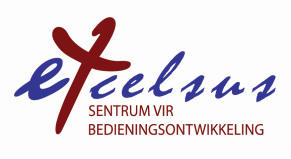 Tipe VBO Aantal krediete A: Kursusse/Studiegroepe by Alg Sinode se VBO diens-verskaffers (minstens 30 punte moet langs hierdie weg verwerf word) 30 (bv. ŉ drie-dag kursus)B: Konferensies en/of eendag kursusse/ werkswinkels by Algemene Sinode se VBO diensverskaffers 10 (sterk aanbeveel)C: Vol VBO geakkrediteerde Kursusse 30 kan op hierdie manier verwerf wordD: Mentoraat - (Kwalitatief riglyn 10 uur per jaar in mentor verhouding binne die ontwikkeling van geakkrediteerde mentors) 10E: Verdere Studie (akademies) 100% vir Navorsings-M oor 2 jaar (100 pte) EN3 jaar vir ŉ bedienings/praktyk gerigte M (“Course work Masters”) (150 pte) EN100% vir Doktoraal oor 4 jaar (200 pte)F: Aanbieding en/of ontwikkeling van VBO Kursusse (op versoek van VBO Forum of voorgelê en landwyd aanvaar) Dieselfde as vir die wat die kursusse deurloop (1x/jaar vir maksimum van 3 jaar van toepassing sodat leier ook aan ander kan deelneem)G: Peer-review Artikels/ Studiestukke vir kerklike kommissie/ Bywoning en deelname aan Akademiese Vak Werkgemeenskappe 20 maksimumH: Ring, Sinodale kursusse/werkswinkels en seminare OF ander kursusse/werkswinkels en seminare OF dien op ringskommissie Via ringe kontroleer 10 (met 20 as maksimum)I: Selfstudie - Die bestudering van Teologiese Boeke en Artikels; Via ringe kontroleer 5 per boek, en 2 per akademiese artikel (20 as maksimum)J: Retraites - Dieselfde punte as vir VBO kursus 10 per dag tot maksimum van 30K: Sabbatsretraites (Indien dit ingerig is as leer- selfsorg of selfontwikkelingsgeleentheid) 50L: Navorsings/Studie/ondersteuningsgroepe wat gereeld bymekaarkom en waar boeke bespreek of deurgewerk word Soos met bywoning van kursusse, dws 1 punt per 1 uur aktiewe leer, met 30 as maksimumM: Skryf van Geestelike/Bedieningsverwante boeke 30 per boek, maks 1 per jaarN: Skryf van artikels vir kerklike of geestelike tydskrifte < 1000 woorde = 2> 1000 woorde 5